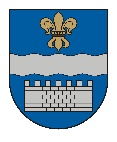 DAUGAVPILS DOMEK. Valdemāra iela 1, Daugavpils, LV-5401, tālr. 65404344, 65404365, fakss 65421941 e-pasts info@daugavpils.lv   www.daugavpils.lvL Ē M U M SDaugavpilī2022.gada 27.oktobrī					                                      Nr.717                                                                                                                    (prot. Nr.35,   4.§)Par grozījumu Daugavpils pilsētas domes 2008.gada 25.septembra lēmumā Nr.803  “Par nekustamā īpašuma domājamo daļu nodošanu patapinājumā”Pamatojoties uz likuma „Par pašvaldībām” 14.panta otrās daļas 3.punktu, 21.panta pirmās daļas 27.punktu, Daugavpils domes Izglītības un kultūras jautājumu komitejas 2022.gada 20.oktobra atzinumu, Finanšu komitejas 2022.gada 20.oktobra atzinumu, atklāti balsojot: PAR – 13 (P.Dzalbe, A.Gržibovskis, L.Jankovska, I.Jukšinska, V.Kononovs, N.Kožanova, M.Lavrenovs, J.Lāčplēsis, I.Prelatovs, V.Sporāne-Hudojana, I.Šķinčs, M.Truskovskis, A.Vasiļjevs), PRET – nav, ATTURAS – nav, Daugavpils dome nolemj:Izdarīt grozījumu Daugavpils pilsētas domes 2008.gada 25.septembra lēmumā Nr.803 „Par nekustamā īpašuma domājamo daļu nodošanu patapinājumā”, svītrojot 1.4.apakšpunktu.Lēmums stājas spēkā ar 2022.gada 31.oktobri.Domes priekšsēdētāja1.vietnieks			(personiskais paraksts)		     A.Vasiļjevs	